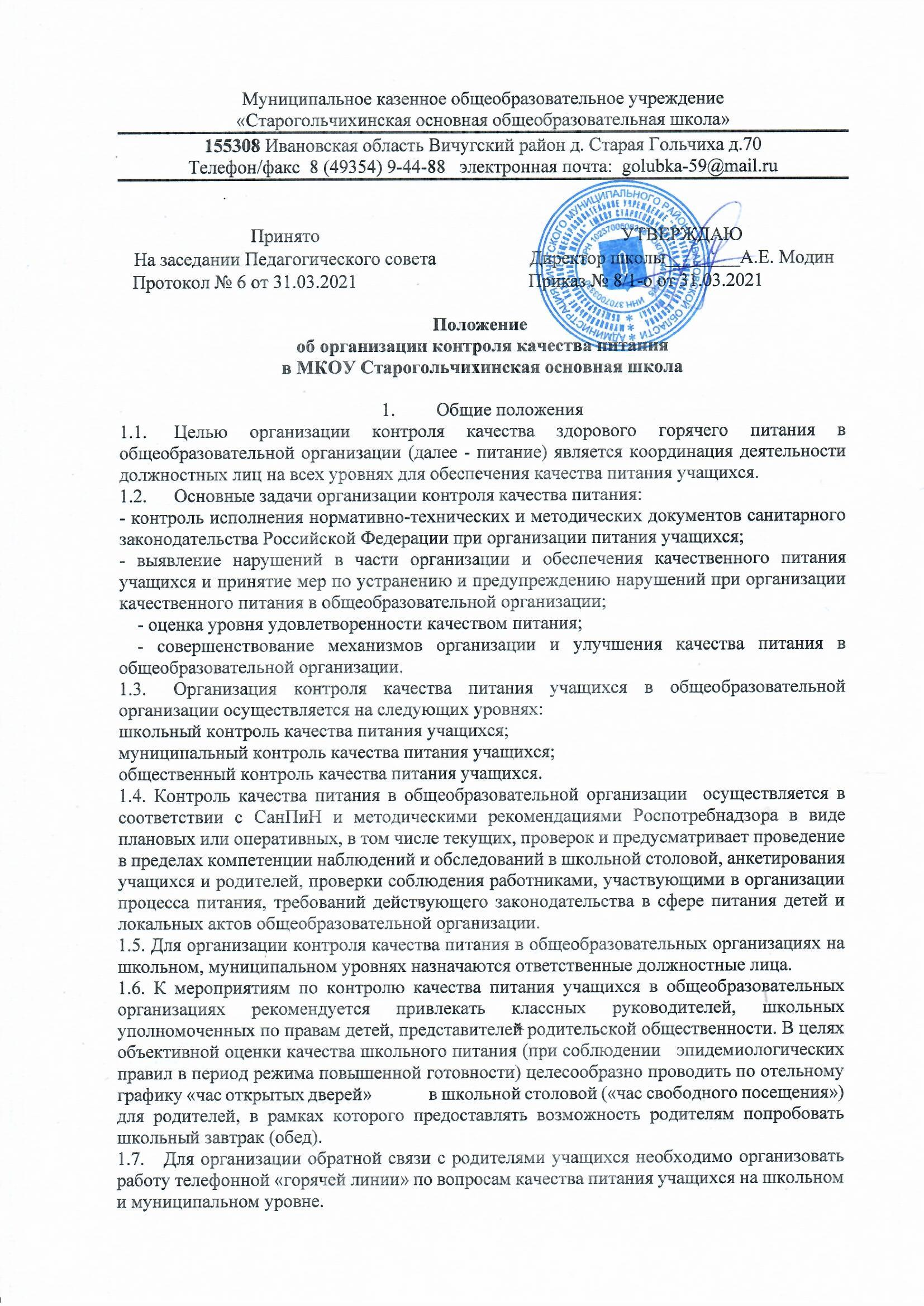 1.8. Сведения об организации питания учащихся в общеобразовательной организации, в том числе о составе бракеражной комиссии, общественной комиссии, ежедневном меню, графике работы школьной столовой, «часах свободного посещения», телефонах «горячих линий», ответственных должностных лицах, а также материалы по культуре питания необходимо размещать на информационных стендах и сайтах образовательных организаций.1.9. Результатом контроля качества питания в общеобразовательной организации является анализ деятельности школьной столовой и принятие управленческих решений по совершенствованию организации и улучшению качества питания в общеобразовательной организации.1.10. Вопросы организации питания учащихся в общеобразовательной организации регламентируются локальными актами учреждения.2. Организационные формы контроля качества питания2.1. Школьный контроль качества питания включает:ежедневную работу бракеражной комиссии;изучение документации: графики питания, бракеражные журналы, технологические карты, ежедневные меню и 10-дневные меню, составленные на основе рекомендованных органами Роспотребнадзора примерных 10-дневных меню; обследование пищеблока (кухни); наблюдение за организацией производственного процесса и процесса питания школьников;ежедневное взаимодействие руководителя образовательной организации с персоналом школьной столовой и организатором питания (при наличии);организацию работы с заявителями по вопросам качества питания.     2.2. Муниципальный контроль качества питания включает:изучение документации в части организации питания учащихся в общеобразовательных организациях;организацию ежедневных выборочных проверок школьных столовых в подведомственных общеобразовательных организациях;участие в плановых и внеплановых проверках школьных столовых, организованных органами Роспотребнадзора, органами исполнительной власти, родителями учащихся, общественными организациями;контроль исполнения предписаний органов Роспотребнадзора в отношении работы школьных столовых в подведомственных общеобразовательных организациях; регулярное взаимодействие с персоналом школьных столовых, организаторами питания (при наличии), учащимися и родителями;мониторинг охвата обучающихся горячим питанием;мониторинг наличия на сайтах общеобразовательных организаций необходимой информации по организации горячего питания;мониторинг оценки удовлетворенности обучающихся и родителей качеством питания;мониторинг системы мероприятий по формированию у учащихся культуры питания;мониторинг уровня подготовки и повышения квалификации кадров, участвующих в организации питания в образовательных организациях (заведующий производством, повар);мониторинг результатов родительского контроля, формирование предложений   для принятия решений по улучшению питания в общеобразовательной организации;организацию работы с заявителями по вопросам качества питания.2.3.	Общественный контроль качества питания включает:организацию проверок по контролю качества питания учащихся в общеобразовательных организациях, инициированных как самими образовательными организациями с участием родительской общественности, так и общественными организациями; участие во внеплановых проверках органов Роспотребнадзора, проверках, инициированных общественными организациями (общественных акциях) по контролю качества питания учащихся в общеобразовательных организациях;анкетирование учащихся и родителей по вопросам организации качества питания учащихся в общеобразовательных организациях (примеры анкет в приложении 1);формирование предложений по совершенствованию работы по предоставлению качественного горячего питания.3.	Содержание контроля качества питанияСодержание контроля качества питания учащихся в общеобразовательных организациях в соответствии с полномочиями, закрепленными федеральным законодательством, включает:контроль режима и рациона питания в образовательном учреждении;контроль выполнения нормативов по питанию, соответствия готовых блюд по калорийности, содержанию белков, жиров и углеводов, контроль качества продовольственного сырья, сроков годности и условий хранения продуктов;контроль технологии приготовления пищи;контроль поточности технологических процессов; контроль соответствия ежедневного меню (меню-раскладки) утвержденному меню по набору блюд, требованиям СанПиН по составу и выходу блюд, соответствия объемов порций и суммарной массы блюд меню;контроль за отсутствием в меню, запрещенных к реализации в образовательных организациях продуктов;контроль условий хранения пищевых продуктов на пищеблоке (соответствие условий хранения, указанных на маркировке продукта);контроль суточных проб, вкусовых качеств предлагаемых блюд;контроль температуры блюд на линии раздачи и на столе у учащихся;контроль санитарно-технического состояния пищеблока (кухни) образовательного учреждения;контроль правил обработки столовой и кухонной посуды, оценка состояния посуды;контроль состояния здоровья, соблюдения правил личной гигиены персонала, гигиенических знаний и навыков персонала пищеблока образовательного учреждения;контроль приема пищи учащимися образовательной организации;контроль выполнения муниципальных контрактов на поставку продуктов питания;контроль документации по вопросам санитарии, гигиены, технологии производства, результатам бракеража, ежедневных медицинских осмотров работников пищеблока (кухни) образовательной организации;контроль соблюдения культуры обслуживания обучающихся.4.	Результаты контроля качества питанияПо результатам планового контроля качества питания на школьном и муниципальном уровне издаются соответствующие приказы (распоряжения), утверждающие планы, сроки и ответственные лица за устранение нарушений, указываются сроки проведения повторного контроля (при необходимости); решения о поощрении и взыскании работников по результатам контроля (при необходимости).По результатам планового контроля качества питания Департаментом образования Ивановской области совместно с Управлением Роспотребнадзора по Ивановской области формируются ежемесячные отчеты в Правительство Ивановской области. Приложение №1 к положению  об организации контроля качества питания Анкета для обучающихся «Школьное питание глазами детей»Уважаемый школьник!  В рамках мониторинга «Школьное питание. Родительский контроль» проводится независимое анонимное анкетирование обучающихся общеобразовательных организаций по вопросам школьного питания. Просим тебя принять участие в анонимном анкетировании. Спасибо!Анкета для родителей «Школьное питание глазами родителей»Уважаемый родитель!  В рамках мониторинга «Школьное питание. Родительский контроль» проводится независимое анонимное анкетирование родителей обучающихся общеобразовательных организаций по вопросам школьного питания. Просим Вас принять участие в анонимном анкетировании. Спасибо!1В каком классе ты учишься? 1- 4 класс                  5 - 7 класс         8 - 9 класс2Как часто ты питаешься в школе – завтракаешь? ежедневно      2 - 3 раза в неделю      очень редко3Как часто ты питаешься в школе – обедаешь? ежедневно                  2 - 3 раза в неделю                 очень редко  не обедаю в школьной столовой почему? (напиши) ___________________________4Если ты не питаешься в школьной столовой (не завтракаешь и не обедаешь), то где ты питаешься? в классе (беру с собой из дома) по дороге в школу или домой не ем все то время, пока нахожусь в школе свой вариант ответа________________________________________________5Завтракаешь ли ты дома перед выходом в школу? да, всегда да, иногда не завтракаю дома свой вариант ответа___________________________________________________6Ты берешь с собой в школу еду? Что именно?  да, беру всегда (напиши что) ___________________________________________ да, иногда (напиши что) _______________________________________________ ничего не беру свой вариант ответа ___________________________________________________Если ты не питаешься в школе, то почему?7 мне не нравится еда в школе, потому что она невкусная мне не нравится еда в школе, потому что она холодная я не успеваю поесть, так как времени на перемене не хватает свой вариант ответа     (напиши, пожалуйста, причину)_________________________________________8Что бы ты хотел(а) изменить в школьном питании? чтобы пищу подавали горячей чтобы давали фрукты чтобы раздача пищи была в перчатках чтобы порции были больше чтобы меню было более разнообразным (какими блюдами дополнить?)напиши ________________________________________________________________  чтобы изменили … (напиши, пожалуйста, свои предложения) ______________________________________________________________________________________ ничего, все устраивает9.Если бы работа столовой школы оценивалась по пятибалльной системе, то на сколько бы ты её оценил(а)? 5 баллов     4 балла    3 балла    2 балла   1 балл          ОБЩИЕ СВЕДЕНИЯ1В каком классе учится Ваш ребенок? 1- 4 класс                  5 - 7 класс         8 - 9 класс2Как часто Вы интересуетесь питанием Вашего ребенка в школе? ежедневно                иногда              не интересуюсь3Проверяете ли Вы питание в школьной столовой лично? да, регулярно (как часто?______________________________________________) не прихожу в столовую               пробовал(а), но не пускают. Уточните, кто не пускает ______________________ Ваш вариант ответа ___________________________________________________4Откуда Вы получаете или можете получить информацию о питании Вашего ребенка? от классного руководителя       от ребенка       из информационной системы не получаю информацию Ваш вариант ответа ___________________________________________________5Ваш ребенок завтракает дома перед выходом в школу? да, всегда                 да, иногда         не завтракает дома ваш вариант __________________________________________________________6Ваш ребенок берет с собой в школу еду? Что именно? да, берет всегда (напишите, что именно)__________________________________ да, иногда (напишите, что именно) ______________________________________ ничего не берет            затрудняюсь ответитьО РАБОТЕ ШКОЛЬНОЙ СТОЛОВОЙ7Как часто Ваш ребенок ест в школе горячую пищу - завтрак? ежедневно              2-3 раза в неделю             очень редко              не завтракает в школьной столовой8Как часто Ваш ребенок ест в школе горячую пищу - обед? ежедневно                2-3 раза в неделю             очень редко              не обедает в школьной столовой9Если Ваш ребенок не ест в школе горячую пищу (не завтракает и не обедает), то где он питается? по дороге в школу или домой           в классе (берет с собой из дома) в школе ничего не ест      затрудняюсь ответить10Если Ваш ребенок не питается в школе, то почему? не имеем материальной возможности ему(ей) не нравится питание в школе – еда невкусная ему(ей) не нравится питание в школе – ему подают холодной он(она) не успевает, так как времени на перемене недостаточно другая причина (напишите, пожалуйста, какая) __________________________ я не доверяю/сомневаюсь в качестве школьного питания  затрудняюсь ответить11Если Ваш ребенок хоть иногда питается в школьной столовой, то какие блюда из школьного меню нравятся ему больше всего? напишите, пожалуйста, ________________________________________________ не рассказывает мне               ничего не нравится, ест без удовольствия14Что бы Вы хотели изменить в школьном питании? чтобы пищу подавали горячей чтобы разнообразили меню (напишите, чем)______________________________ чтобы давали детям фрукты чтобы раздача еды была в перчатках чтобы порции были больше Ваш вариант _________________________________________________________ ничегоО СТОИМОСТИ ШКОЛЬНОГО ПИТАНИЯ15Ваш ребенок получает питание в школе платно или бесплатно (льготное питание)? платно        бесплатно (льготное питание)          не ест в школьной столовой16Сколько денег в день Вы даете ребенку на питание в школе?  __________ рублей                         не даю денег вообщеО ПИЩЕВЫХ ПРЕДПОЧТЕНИЯХ ВАШЕГО РЕБЕНКА19Какие первые блюда любит и есть с удовольствием Ваш ребенок? (можно отметить несколько вариантов) овощной суп          борщ/щи           гороховый суп  куриный суп          рассольник вообще не ест первые блюда Ваш вариант первого блюда ____________________________________________20Какие вторые блюда любит и ест с удовольствием Ваш ребенок? (можно отметить несколько вариантов) макароны         картофельное пюре     котлета мясная/котлета рыбная  гуляш              овощные блюда           плов Ваш вариант второго блюда ____________________________________________ вообще не ест вторые блюда21Какие блюда из рыбы любит Ваш ребенок? (можно отметить несколько вариантов) рыбные котлеты        рыба тушеная      уха          любое рыбное блюдо Ваш вариант _________________________________________________________ не ест рыбу вообще22Какие молочные, кисломолочные продукты (блюда) любит Ваш ребенок?  молочная каша                 молоко             кефир        йогурт  творог/блюда из творога                           Ваш вариант _________________________________________________________ не любит молоко/кисломолочные продукты (блюда), не ест вообще23Какие напитки нравятся Вашему ребенку? перечислите: _________________________________________________________ затрудняюсь ответить24Считаете ли Вы, что в рационе ребенка обязательно должны быть следующие продукты (можно отметить несколько вариантов): печень                     блюда из рыбы          блюда из творога           блюда из яиц           молочные каши    Ваши варианты ___________________________25.Если бы работа столовой школы оценивалась по пятибалльной системе, то на сколько бы вы её оценили? 5 баллов      4 балла      3 балла      2 балла    1 балл     